MUNICIPALITÉ DE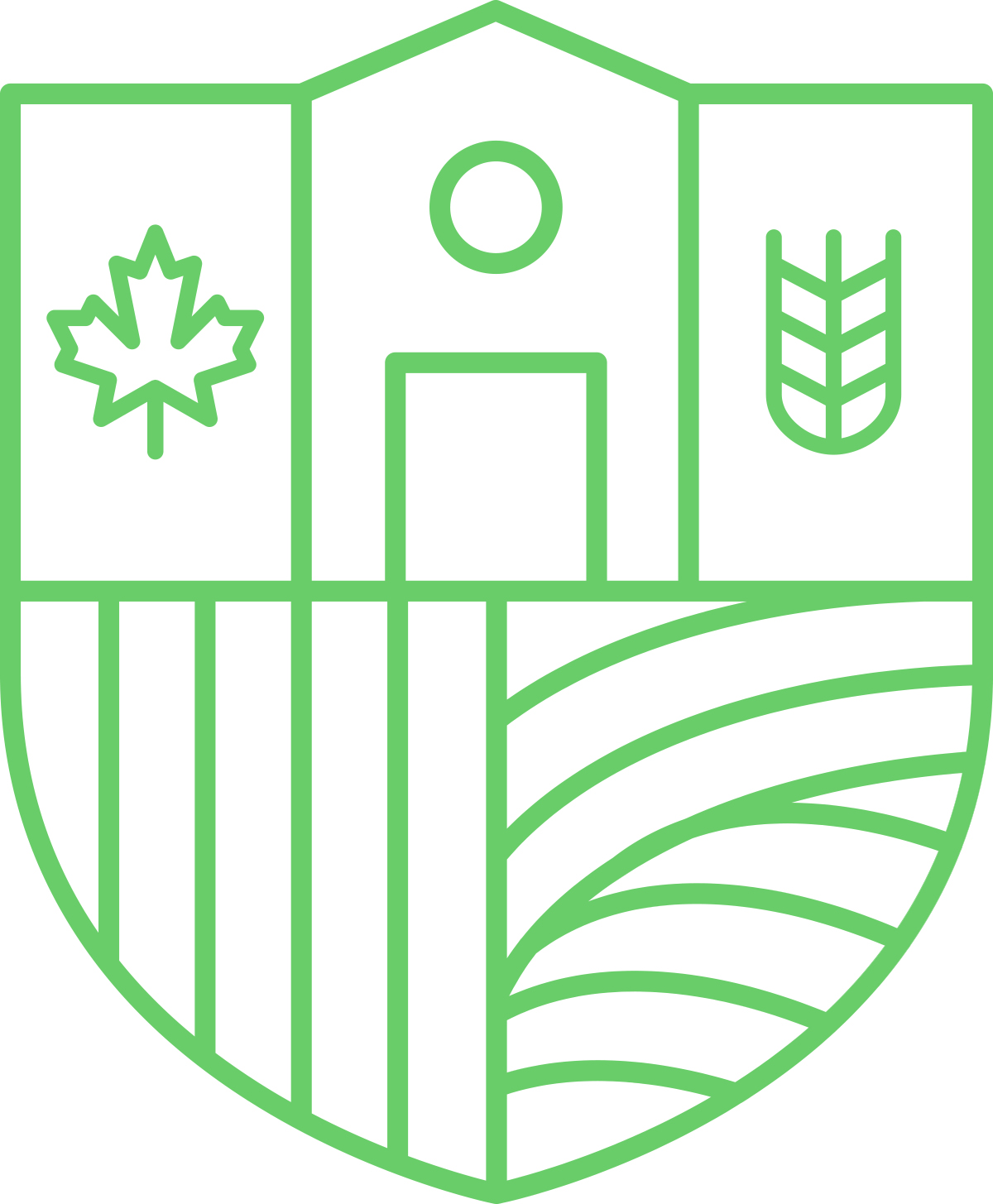 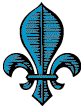 AUX CONTRIBUABLES DE LA SUSDITE MUNICIPALITÉDÉPÔT DU RÔLE DE PERCEPTION TAXATION ANNUELLE 2022AVIS est par la présente donné par la soussignée, directrice générale et greffière-trésorière de la municipalité de Saint-Esprit, que :Le rôle général de perception de la taxation annuelle pour l’année 2022, tel qu’adopté par le Règlement 673-2022 concernant le budget et la taxation de l’exercice fiscal 2022, est complété et a été déposé au bureau de la soussignée où toute personne intéressée peut en prendre connaissance. Par conséquent, les comptes de taxes sont expédiés. Toute personne tenue aux paiements de sommes mentionnées à ce rôle de perception doit acquitter son compte selon les méthodes de paiement prévues sur la facture. Le premier versement arrivera à échéance le 31 mars 2022. Vous pouvez consulter le Règlement 673-2022 sur le site internet de la municipalité. Donné à Saint-Esprit, ce 2e jour du mois de mars 2022.Caroline AubertinDirectrice générale et greffière-trésorière